Муниципальное  казенное дошкольное образовательное учреждение Порошинский детский сад № 10	ЛЭПБУК «Профессии семьи»Методический паспорт лэпбука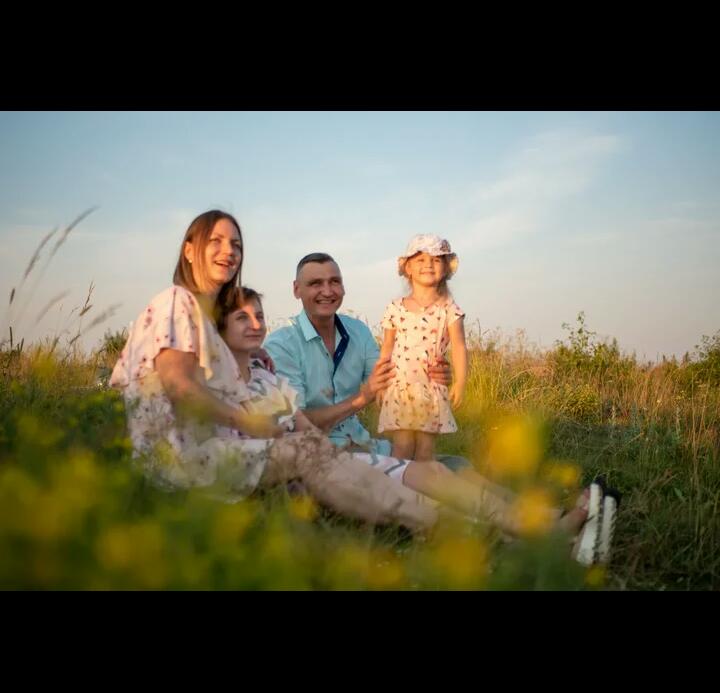 Выполнили: Демьянкова Л. Н.Медведева Э. В.п. Порошино, 2024 г.Методический паспорт лэпбука « Профессии семьи»Параметры/характеристики работыОписаниеФИО разработчикаДемьянкова Людмила НиколаевнаНазвание лэпбука«Профессии семьи»Фамилия и имя воспитанницыСалогубова Милада, 6 летЦельРазвитие познавательных способностей детей, систематизация знаний посредством развивающих заданий и игр.Обучающая задача- Познакомить детей с профессиями двух поколений семьи Милады;-  Формировать представления о месте работы, орудиях труда, одежде военного, педагога, бухгалтера;- Помочь понять детям, важность и необходимость каждой профессии;- Формировать осознанно-правильное отношение к труду.Развивающая задача- Развивать познавательный интерес  детей  к различным профессиям;- Развивать познавательные и творческие способности детей, мелкую моторику;- Развивать связную речь, мышление, внимание, воображение и память;- Развивать коммуникативные навыки.Воспитательная задача- Воспитывать интерес и уважение к семейным традициям;- Воспитывать навыки сотрудничества, самостоятельность;- Воспитывать уважение к труду взрослых.Дидактическая задача игры (для воспитателя)Создать условия для формирования  сюжетной компетентности у детей через проигрывание ситуаций в рамках лэпбука « Профессии семьи».Дидактическая (игровая) задача лэпбука (для обучающегося)Участвовать в игре с лэпбуком, вступать в ролевые взаимодействия со сверстниками (строить диалог, умение договариваться друг).Ожидаемый результат- Вызвать интерес к окружающему миру;   - Систематизировать у детей знания и представления о профессиях, в том числе и профессиях своих родителей (место работы родителей, значимость их труда; гордость и уважение к труду своих родителей).Содержание  лэпбука «Профессии семьи»- Загадки о профессиях;Цель: развитие способности отгадывать загадки, мышления детей, закрепление знания о профессиях, развитие внимания, памяти, сообразительности.Использование загадок в работе позволяет развивать мышление ребёнка, скорость реакции психических процессов, а также проверить, смогут ли дети узнать профессии по загадкам. Дети с удовольствием слушают и отгадывают загадки.- Стихи о профессияхЦель: развитие знания детей о профессиях через стихотворения, развитие памяти, выразительности.Ход: Воспитатель читает стихотворения, затем беседует по стихотворению. После этого предлагает заучить.- Игра «Сложи картинку и назови профессию» Игра расположена  в съёмном кармашке и представлена в виде разрезных картинок с изображением разных профессий.Цель: Способствовать формированию умения правильно собирать изображение из отдельных частей. Развивать способность анализировать, сопоставлять, логически мыслить.Задание: Правильно собрать разрезную картинку и составить рассказ по картинке.- Игра мемо « Мир профессий»                                           Цель: - Формирование знаний о профессиях, имеющих социальную значимость.                     - Расширение объема словаря, развитие зрительной памяти.- Развитие памяти,  внимания, усидчивости, зрительного и слухового восприятия и мышления.Игра представляет собой комплект из пар одинаковых карточек. Они кладутся на стол «рубашкой» вверх.Затем по очереди каждый участник открывает две любые карточки, показывая их всем игрокам, и открывает следующую пару. Если на них одинаковые изображения, игрок забирает карточкисебе. Если изображения разные, тогда следует вернуть эти карточки обратно «рубашкой» вверх на свои места, а ход достаётся следующему участнику. Когда все карточки будут разобраны, определяется победитель – тот, кто набрал самое большое количество карточек.В процессе игры можно проговаривать название профессии, профессиональные действия, рабочее место человека, инструменты или подручный материал, которыми пользуются в процессе работы. Краткая информация по некоторым  профессиям предоставлена ниже.Водитель - рабочий, управляющий разными видами транспорта, в число которых входят легковые и грузовые автомобили, троллейбусы, автобусы, трамваи и т.д. Местом работы может быть гараж, парковки, таксопарки и предприятия, осуществляющие перевозки.Использует инструменты: насос, домкрат, отвертка, пассатижи и др.Учитель – это человек, который работает в школе и учит детей. Профессия учителя очень важная и нужная. Учитель нужен, чтобы давать ребятам знания, которые пригодятся им всюжизнь. Он учит читать, считать, писать, учит трудиться и любить труд,дружить и помогать друг другу.В школе учитель работает в классе. Это большая комната, где стоят парты, за которыми сидят ученики, и стол для учителя.Воспитатель - педагог и работник, в чьи обязанности входит всестороннее развитие детей, обучение и воспитание. Работает в детском саду. Использует в работе различные книги, музыкальные инструменты, игрушки и д.р. - оказывает медицинскую помощь людям, назначает лечение, помогает выздороветь и оставаться здоровыми. Работает в больнице, поликлинике. Использует инструменты: фонендоскоп, тонометр, градусник и др.Спасатель МЧС – специалист по спасению пострадавших в экстремальных ситуациях, сотрудник системы Министерства чрезвычайных ситуаций.Эта профессия включает в себя сразу несколько специальностей: водитель, пожарный, альпинист, водолаз, летчик, врач и др.Важными качествами спасателей являются дисциплинированность, смелость, самоотверженность, решительность, быстрая реакция, ответственность, физическая сила и выносливость, чувство товарищества.Моряк — человек, который служит или работает на корабле, они плавают по морям.Профессия моряка воспитывает в людях стойкость характера и боевого духа. Море - закаляет дух человека, помогает справляться с трудностями, учит ценить жизнь и быть дружными. Моряки умеют хорошо плавать и любят морские путешествия.В МФЦ (Многофункциональном центре) есть множество различных должностей, включая аналитика, ведущего специалиста по охране труда, курьера, оператора приема и выдачи документов, оператора и специалиста приема и выдачи документов, системного администратора и специалиста сектора контроля и обработки документов. Каждая должность в МФЦ имеет свои обязанности и требует профессиональных навыков и знаний. Аналитик отвечает за анализ данных и разработку стратегий, ведущий специалист по охране труда - за безопасность на рабочем месте, курьер - за доставку документов, оператор приема и выдачи документов - за работу с посетителями, администратор - за работу компьютерных систем, а специалист сектора контроля и обработки документов - за работу с документами. Каждый сотрудник МФЦ играет важную роль в обеспечении эффективности и качества работы центра. Учитель – занимается воспитанием и обучением детей. Работает в школе. Использует письменные принадлежности, учебники, компьютер и дАрхитектор - это художник - строитель. Он придумывает, рисует чертежи, где показывает, как выглядит дом с фасада, какие у него боковые и задние стены. Проект дома дается руководителю стройки, он знакомит с ним рабочих, и они точно по проекту возводят дом.Повар -  это человек, который готовит еду: салаты, супы, варит макароны, делает картофельное пюре, жарит картофель, варит каши. А еще есть такой повар, который готовит торты и пирожное.Повар – кондитер — это человек, который готовит, выпекает, а потом украшает торты пирожное.Тех людей, которые ищут полезные ископаемые, называют геологами. Есть такая профессия - геолог. Это человек, который занимается поиском и изучением различных камней и полезных ископаемых. Геологи часто ездят в экспедиции. Геологи путешествуют по разным странам, глубоко под землей ищут полезные ископаемые, минералы: золото, алмазы, нефть, воду, соль. - Игра «Одень куклу по профессии»Цель: Ознакомления с одеждой разных профессий, развитие фантазии, воображения.Оборудование игры: плоскостные изображения рабочей одежды для кукол, плоскостные изображения кукол: мальчики и девочкиИгровое действие:Педагог рассказывает детям о том, что куклы собираются на работу, каждый должен одеться в рабочий костюм. Воспитатель читает загадки, дети должны догадаться и одеть куклу в соответствующий костюм. Дети подбирают одежду и называют соответствующую профессию. Затем взрослый просит детей закрыть глаза, путает предметы одежды. Дети исправляют ошибки. Игра повторяется несколько раз.- «Раскраски о профессиях»Цель: Развитие мелкой моторики, внимания, памяти. Закрепление знаний цвета, формы, цифры. Воспитание усидчивости, аккуратности, самостоятельности- Игра «Кому что нужно »Цель: обобщить знания о назначении тех или иных предметов, связанных с работой.Правила игры: подобрать картинки (атрибуты) к соответствующей определенной профессии.Вариативность: подбирать картинку с профессией к предметам труда выбранным педагогом.